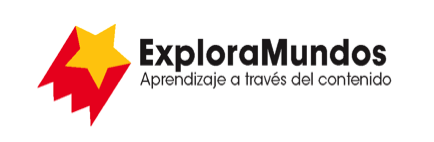 Niveles N, O, P: Investigaciones
La bicicleta: Un invento bien pensadoParte 5: Presenta y comparteMira toda la información que reuniste durante tu investigación.¿Cuáles son las ideas más importantes sobre el diseño de la bicicleta?Escribe las ideas más importantes en una tabla.Cuando termines, asegúrate de guardar este archivo.Nombre de la bicicletaPropósitoDiagrama de la bicicletaIncluye rótulos, flechasMateriales utilizados